Kadro ve Pozisyon Birimi	: Tıp FakültesiStatüsü : Akademik PersonelÜnvanı : Öğretim Üyesi (Profesör, Doçent, Dr.Öğr.Üyesi)Amaç ve KapsamMadde 1- (1)Bu metin, YÖK kanununa ve Tekirdağ Namık Kemal Üniversitesi Öğretim Üyeliğine Yükseltilme ve Atanma Yönetmeliği’ne uygun olarak Tıp Fakültesinde görevlendirilen öğretim üyelerimizin görev, yetki ve sorumluluklarını tanımlamak amacıyla hazırlanmıştır.DayanakMadde 2- (1)Bu usul ve esaslar; aşağıda belirtilen Kanun ve Yönetmeliklerin hükümlerine dayanılarak hazırlanmıştır.T.C. Anayasa’nın Yüksek Öğretim üst Kuruluşları ve Yükseköğretim Kurumları ile ilgili Maddeleri2547 Sayılı Yüksek Öğretim Kanununun 53 . maddesinde yeralan Disiplin ve ceza hükümleriYüksek Öğretim Kurumları Teşkilatı kanunu (2809 sayılı kanun)Yüksek Öğretim Personel Kanunu (2914 Sayılı Kanun)Tanım ve Hukuki ÇerçeveMadde 3- (1)Bu metinde geçen Öğretim ÜyeleriÖğretim Elamanları: Yükseköğretim kurumlarında görevli öğretim üyeleri ile öğretim yardımcılarıdır.Öğretim üyeleri: Yükseköğretim kurumlarında görevli profesör, doçent ve yardımcı doçentlerdir.Profesör: En yüksek düzeydeki öğretim üyesidir.Doçent: Doçentlik sınavını başarmış öğretim üyesidir.Yardımcı Doçent: Doktora çalışmalarını başarı ile tamamlamış, tıpkı uzmanlık veya belli sanat dallarında yeterlik belge ve yetkisi kazanmış, ilk basamaktaki öğretim üyesidir.Öğretim Yardımcıları1. Yükseköğretim kurumlarında, belli süreler için görevlendirilen, araştırma görevlileri, okutmanlar, uzmanlar, çeviriciler ve eğitim-öğretim plancıları ile belirli konularda eğitim-öğretim ve uygulama yaptıran öğretim görevlileridir.Öğretim Üyelerinin Görev, Yetki ve SorumluluklarıMadde 4- (1)Öğretim Üyelerinin Görev, Yetki ve Sorumlulukları aşağıda gösterildiği şekildedir.Yükseköğretim Kanunu’nun 4 ve 5. maddelerinde belirtilen amaç ve ilkelere, 22, 36, 37’ de açıklanan görev tanımına uygun hareket etmek,Tekirdağ Namık Kemal Üniversitesi Tıp Fakültesi Eğitim-Öğretim ve Sınav Yönetmeliği’ne ve ilgili komisyonlarla ilişkili yönergelere uygun hareket etmek ve uygulanmasına yardımcı olmak,Tıp Fakültesinin lisans ve uzmanlık eğitim-öğretim ve uygulamalı çalışmaları öncelikli olarak yapmak ve yaptırmak,Ders içeriklerinin hazırlanması ve planlanması çalışmalarına katılmak,Öğrenci ve asistan eğitiminde, vermekle yükümlü olduğu derslerin müfredat ve içeriğini sürekli güncellemek,Tıp Fakültesi eğitiminde mezuniyet öncesi eğitimin son aşaması olan ön hekimlik eğitiminde aktif rol almak ve ön hekimlerin primer hasta sorumluluğu almasına dayalı eğitim için sorumluluk yüklenmek.Öğrenci danışmanlığı görevi yürütmek, Sınavlarda görev almak,Öğrencilerin devam ve başarı durumlarını izlemek,Öğrenci danışmanlık hizmetlerine katılmak, öğrencilerin fakülte ve çevreye uyumlarına yardımcı olmak,Görevlendirilmesi halinde üniversitenin diğer birimlerinde eğitim etkinliklerinde bulunmak,Bilimsel araştırmalar yapmak, sonuçlarını bilimsel toplantılarda sunmak ve akademik niteliği olan dergilerde yayımlamak. Bilimsel araştırmaları mümkün olduğunca ilgili kişiler ve meslektaşları ile işbirliği içinde yapmak ,Kendi alanıyla ilgili topluma dönük uyarıcı ve bilgilendirici faaliyetlerde bulunmak,Dünyadaki bilimsel gelişmeleri izleyerek, bunların kendi anabilim dalında uygulanabilmesi için çalışmak,Ulusal ve uluslararası kongrelere katılmak, yenilikleri izlemek ve öğrendiklerini aktarmak,Sürekli eğitim etkinlikleri düzenlemek ve düzenlenmiş olanlara katılmak,Çalışma arkadaşlarının meslek içi eğitimine katkıda bulunmak,Meslektaşları ve diğer sağlık personelinin ekip ruhu içinde çalışması için motivasyonlarına özen göstermek,Eğitim ve sağlık hizmeti konularında çağdaş yöntemlerden yararlanmak için yenilikçi bir tutum takınmak,Uzmanlık öğrencilerinin görev, yetki ve sorumluluklarını kontrol etmek, başarılı olabilmelerine yardım etmek,Uzmanlık eğitiminde tez danışmanlığı görevini yürütmek,Uzmanlık öğrencilerinin bitirme sınavlarında jüri üyesi olarak görev yapmak,Erasmus ve Farabi programları ile ilgili faaliyetlere katılmak,Kaynakların etkin ve ekonomik kullanılmasına yardımcı olmak,Yıllık akademik faaliyetleri bir liste halinde anabilim dalı başkanlığı vasıtasıyla dekanlığa sunmak,Fakültenin etik ilkeler doğrultusunda gelişmesine yardımcı olmak ,Anabilim dalı ve dekanlık ile işbirliği ve eşgüdüm içinde çalışmak, bu çerçevede anabilim dalı ve dekanlıkta görevli olduğu kurulların toplantılarına ve akademik kurullara katılmak.Anabilim dalında verilen sağlık hizmetlerinde hasta haklarına saygılı davranılmasını özendirmek ve denetlemek, iç hizmet ve denetimine destek vermek.Sağlık Hizmet sunumunda Dekanlık, Sağlık Uygulama ve Araştırma Merkezi Müdürlüğü ve uygun komisyonların koordinatörlüğünde yürütülmesine yardımcı olmak,Tıp Fakültesi Öğretim Üyelerinin Sağlık Uygulama ve Araştırma Merkezinde uygulamalı hizmetlerin anabilim dalı olarak aylık programların hazırlanması ve görev verilen hizmet ünitelerinin araştırma görevlileri, öğrenci eğitim-öğretim ve araştırma faaliyetlerini düzenlemede görev almak,Sağlık Hizmet sunumunu eğitim öncelikli yürütmekHassas bir görevde bulunulduğunu bilmek ve buna göre hareket etmekYetkili organlarca verilecek görevleri yerine getirmek,Tıpta uzmanlık ve yan dal uzmanlık öğrencileri hariç diğer öğretim yardımcıları bu çerçeve dahilinde değerlendirilir.YürürlükMadde 5- (1) Bu yönerge Tekirdağ Namık Kemal Üniversitesi Senatosunca kabul edildiği tarihten itibaren yürürlüğe girer.YürütmeMadde 6- (1) Bu yönerge hükümlerini Tekirdağ Namık Kemal Üniversitesi Tıp Fakültesi Dekanı yürütür.T.C.TEKİRDAĞ NAMIK KEMAL ÜNİVERSİTESİSENATO KARARIToplantı Tarihi	Toplantı Sayısı	Karar Sayısı13/06/2018	54734532/2018/07	42Üniversitemiz  Mevzuat  Komisyonu  Başkanlığının  12/06/2018   tarih   ve   E.31692   sayılı   yazısı görüş üldü ." Tekirdağ Namık Kemal Üniversitesi Tıp Fakültesi Öğretim Üyesi (Profesör, Doçent ve Dr. Öğr. Üyesi) Görev, Yetki ve Sorumluluklarına Dair Usul ve Esas lar Yönergesi" nin Ek'te sunulduğu şekliyle kabul edilmesinin uygun olduğuna, mevcudun oybirliği ile karar verildi.EK: Tekirdağ Namık Kemal Üniversitesi Tıp Fakültesi Öğretim Üyesi (Profesör, Doçent ve Dr. Öğr. Üyesi) Görev, Yetki ve Sorumluluklarına Dair Usul ve Esaslar Yönergesi (2 sayfa).Prof. Dr. Osman ŞİMŞEK Rektör(İMZA)Prof. Dr. M. İhsan SOYSAL Rektör Yardımcısı(İMZA)Prof. Dr. Ahmet İST ANBULLUOĞLUZiraat Fakültesi Dekan V.(İMZA)Prof. Dr. İsmail YILMAZFen Edebiyat Fakültesi Dekanı (Uhdesinde}(İMZA)Prof. Dr. Gürsel DİNÇ Veteriner Fakültesi Dekan V.(İMZA)Prof. Dr. Serdar Osman YILMAZ Çorlu Mühendislik Fak. Senatörü(KATILMADI)Prof. Dr. Alpay HEKİMLERİktisadi ve idari Bilimler Fak. Senatörü(KATrLMADI)Prof. Dr. Servet KILIÇ Veteriner Fakültesi Senatörü(İMZA)Doç. Dr. Emrah İsmail ÇEVİK Sosyal Bilimleri Enstitüsü Müdürü(İMZA)Doç. Dr. İlker ÖZMUTLUBeden Eğitimi ve Spor YO Müdürü(İMZA)Öğr. Gör. Gürkan MUTLU Çorlu MYO Müdür V.(İMZA)Dr. Öğr. Üyesi Gökmen KANTAR Sosyal Bilimler MYO Müdürü(İMZA)Doç. Dr. Uğur AKYOL Saray MYO Müdürü(KATILMADI)Prof. Dr. Şefik KURULTAY Rektör Yardımcısı(İMZA)Prof. Dr. Lokman Hakan TECER Çorlu Mühendislik Fakültesi Dekan V.(İMZA)Prof. Dr. Ensar NİŞANCI iktisadi ve İdari Bilimler Fak. Dekan V.(İMZA)Prof. Dr. Osman ŞİMŞEK İlahiyat Fakültesi Dekanı (Uhdesinde)(İMZA)Prof. Dr. H. Ersin ŞAMLI Ziraat Fakültesi Senatörü (İMZA)Prof. Dr. Mahmut ERGÜT Fen Edebiya t Fakültesi Senatörü(İMZA)Prof. Dr. Bülent EKER İlahiyat Fakültesi Senatörü(KATILMADI) ,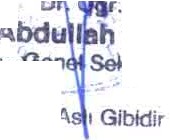 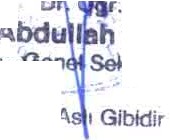 Prof. Dr. Fatih KONUKCU Fen Bilimleri Enstitüsü Müdürü(KATILMADI)Öğr. Gör. Hüseyin KURTYabancı Diller Yükse kokulu- Müdür .e, n(İMZA)Prof. Dr. Mustafa MIR.İK Hayrabolu MYO Müdürü (İMZA)Prof. Dr. Can Burak ŞİŞMAN Çerkezköy MYO Müdürü(KATILMADI)Prof. Dr. Ömer ÖKSÜZ Muratlı MYO Müdürü (İMZA)Prof. Dr. İsmail YlLMAZ Rektör Yardımcısı(İMZA)Prof. Dr. Burhan TURGUT Tıp Fakültesi Dekan V.(İMZA)Prof. Dr. Aslı KORKUT Güzel San. Tas. ve Mim. Fak. Dekan V.(İMZA)Prof. Dr. Osman ŞİMŞEK Hukuk Fakültesi Dekanı (Uhdesinde)(İMZA)Prof. Dr. Makbule Cavidan ARARTıp Fakültesi Senatörü(İMZA)Prof. Dr. Murat ÖZVAVUZ Güzel San. Tas. ve Mim. Fak. Senatörü(İMZA)Prof. Dr. Nilda TURGUT Sağlıkz ili !eri Ensti tüsü Müdür V.(İMZA)"'   ·		Doç. Dr. Tülin YILDIZ ağ lık Yüks kokulu Müdürü(iMZA):iı	Ç    Prof. Dr. Bilal BİLGİNSelueter	knik  Bilimler  MYO Müdürü(İMZA)Doç. Dr. Kadir ERTÜRK Malkara MYO Müdürü(İMZA)Dr. Öğr. Üyesi Veli SIRIM Marmara Ereğlisi MYO Müdürü(İMZA)Doç. Dr. Murat BEYAZYÜZ Sağlık Hizmetleri MYO Müdürü(İMZA)Dr. Öğr. Üyesi Recep SIRALI Şarköy MYO Müdürü(İMZA)Dr. Öğr. Üyesi Arda GÖKSU  Türk Müziği Devlet Kons. Müdürü (İMZA)Dr. Öğr. Üyesi Abdullah YİNANÇ	İbrahim       ALTIN Genel Sekreter  V. - Raportör	Öğrenci Konseyi Başkanı(İMZA)	(KATILMADI)